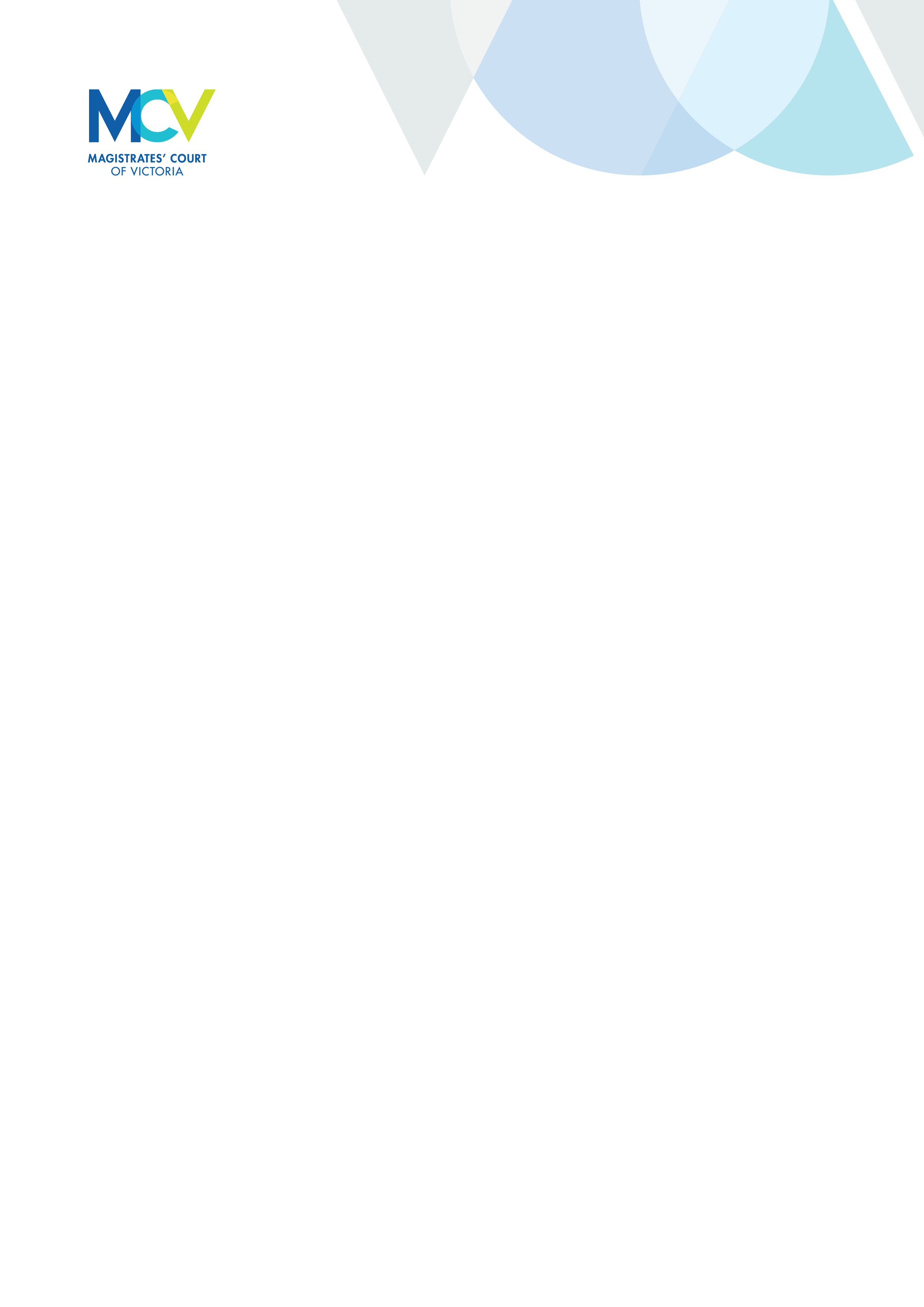 REQUEST FOR ADJOURNMENT FOR SELF-REPRESENTED ACCUSED PERSONS (CRIMINAL JURISDICTION)Have you engaged a legal representative? Yes	  NoIf yes, please contact your legal representative to request an adjournment on your behalf. You do not need to submit this form.Has the informant given you a copy of the brief of evidence against you? Yes	  No	  N/A	  Not sureHave you had a summary case conference with a prosecutor? Yes	  No	 N/A	 Not sureIf yes, what happened?Need some legal help? Visit our website (mcv.vic.gov.au) to find information on legal services that may assist youMy identity is as asserted above, understanding that identity fraud is a crime. I agreeHas someone assisted you in completing this form? Yes	  NoIf yes, who helped you (e.g. family, friend, court staff)?Please email this form and any supporting documents you may have (e.g. medical report/certificate) to the court location where your matter is listed at least three clear working days prior to your hearing date. Don’t know this information? Send to mcv.adj@courts.vic.gov.au Court staff will contact you to advise the outcome of your request. Please be aware there may be a requirement for you to attend court on the listed date and request your adjournment before a judicial officer. If you are on bail, you will need to attend the court on the listed date unless the court tells you otherwise.  IN THE MAGISTRATES’ COURTIN THE MAGISTRATES’ COURTIN THE MAGISTRATES’ COURTIN THE MAGISTRATES’ COURTCase Number/s:Case Number/s:Case Number/s:OF VICTORIA AT OF VICTORIA AT                     (Court Location)                    (Court Location)                    (Court Location)CASE DETAILSCASE DETAILSCASE DETAILSCASE DETAILSCASE DETAILSCASE DETAILSCASE DETAILSCASE DETAILSCASE DETAILSName:Date of Birth:Address:Email AddressMobile:Hearing date (if known):PLEASE COMPLETE THE FOLLOWINGPLEASE COMPLETE THE FOLLOWINGPLEASE COMPLETE THE FOLLOWINGPLEASE COMPLETE THE FOLLOWINGPLEASE COMPLETE THE FOLLOWINGPLEASE COMPLETE THE FOLLOWINGPLEASE COMPLETE THE FOLLOWINGPLEASE COMPLETE THE FOLLOWINGPLEASE COMPLETE THE FOLLOWINGREASONS FOR THE ADJOURNMENT REQUESTPlease explain the reason/s why you are requesting an adjournment in this case.ACKNOWLEDGEMENTSDate: